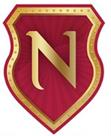 T.C.NİŞANTAŞI ÜNİVERSİTESİLİSANSÜSTÜ EĞİTİM ENSTİTÜSÜKURUM İÇİ YATAY GEÇİŞ BAŞVURUSU(PROGRAMLAR ARASI)T.C.NİŞANTAŞI ÜNİVERSİTESİLİSANSÜSTÜ EĞİTİM ENSTİTÜSÜKURUM İÇİ YATAY GEÇİŞ BAŞVURUSU(PROGRAMLAR ARASI)T.C.NİŞANTAŞI ÜNİVERSİTESİLİSANSÜSTÜ EĞİTİM ENSTİTÜSÜKURUM İÇİ YATAY GEÇİŞ BAŞVURUSU(PROGRAMLAR ARASI)T.C.NİŞANTAŞI ÜNİVERSİTESİLİSANSÜSTÜ EĞİTİM ENSTİTÜSÜKURUM İÇİ YATAY GEÇİŞ BAŞVURUSU(PROGRAMLAR ARASI)BİLGİLERBİLGİLERBİLGİLERBİLGİLER  Başvuru No: Adı-Soyadı: Adı-Soyadı: Adı-Soyadı: Adı-Soyadı: Adı-Soyadı:   T.C. Kimlik No:   T.C. Kimlik No:   T.C. Kimlik No:   T.C. Kimlik No:   T.C. Kimlik No: Öğrenci No: Öğrenci No: Öğrenci No: Öğrenci No: Öğrenci No: Kayıtlı Olduğu Program: Kayıtlı Olduğu Program: Kayıtlı Olduğu Program: Kayıtlı Olduğu Program: Kayıtlı Olduğu Program: T.C.NİŞANTAŞI ÜNİVERSİTESİLİSANSÜSTÜ EĞİTİM ENSTİTÜSÜ MÜDÜRLÜĞÜNELisansüstü Eğitim Enstitüsünde kayıtlı olduğum programdan, aynı kurum ve Enstitüye bağlı aşağıda bilgilerini verdiğim programa yatay geçiş yapmayı talep ediyorum. İlgili evraklarım ekte tarafınıza sunulmuştur. Gereğini arz ederim. Adı-SoyadıİmzaT.C.NİŞANTAŞI ÜNİVERSİTESİLİSANSÜSTÜ EĞİTİM ENSTİTÜSÜ MÜDÜRLÜĞÜNELisansüstü Eğitim Enstitüsünde kayıtlı olduğum programdan, aynı kurum ve Enstitüye bağlı aşağıda bilgilerini verdiğim programa yatay geçiş yapmayı talep ediyorum. İlgili evraklarım ekte tarafınıza sunulmuştur. Gereğini arz ederim. Adı-SoyadıİmzaT.C.NİŞANTAŞI ÜNİVERSİTESİLİSANSÜSTÜ EĞİTİM ENSTİTÜSÜ MÜDÜRLÜĞÜNELisansüstü Eğitim Enstitüsünde kayıtlı olduğum programdan, aynı kurum ve Enstitüye bağlı aşağıda bilgilerini verdiğim programa yatay geçiş yapmayı talep ediyorum. İlgili evraklarım ekte tarafınıza sunulmuştur. Gereğini arz ederim. Adı-SoyadıİmzaT.C.NİŞANTAŞI ÜNİVERSİTESİLİSANSÜSTÜ EĞİTİM ENSTİTÜSÜ MÜDÜRLÜĞÜNELisansüstü Eğitim Enstitüsünde kayıtlı olduğum programdan, aynı kurum ve Enstitüye bağlı aşağıda bilgilerini verdiğim programa yatay geçiş yapmayı talep ediyorum. İlgili evraklarım ekte tarafınıza sunulmuştur. Gereğini arz ederim. Adı-SoyadıİmzaT.C.NİŞANTAŞI ÜNİVERSİTESİLİSANSÜSTÜ EĞİTİM ENSTİTÜSÜ MÜDÜRLÜĞÜNELisansüstü Eğitim Enstitüsünde kayıtlı olduğum programdan, aynı kurum ve Enstitüye bağlı aşağıda bilgilerini verdiğim programa yatay geçiş yapmayı talep ediyorum. İlgili evraklarım ekte tarafınıza sunulmuştur. Gereğini arz ederim. Adı-SoyadıİmzaPROGRAM GEÇİŞ BİLGİLERİPROGRAM GEÇİŞ BİLGİLERİPROGRAM GEÇİŞ BİLGİLERİPROGRAM GEÇİŞ BİLGİLERİPROGRAM GEÇİŞ BİLGİLERİKayıtlı Olunan ProgramKayıtlı Olunan ProgramKayıtlı Olunan ProgramYatay Geçiş İçin Başvurulan ProgramYatay Geçiş İçin Başvurulan ProgramÜniversite: Nişantaşı ÜniversitesiÜniversite: Nişantaşı ÜniversitesiÜniversite: Nişantaşı ÜniversitesiÜniversite: Nişantaşı ÜniversitesiÜniversite: Nişantaşı ÜniversitesiEnstitü: Lisansüstü Eğitim EnstitüsüEnstitü: Lisansüstü Eğitim EnstitüsüEnstitü: Lisansüstü Eğitim EnstitüsüEnstitü: Lisansüstü Eğitim EnstitüsüEnstitü: Lisansüstü Eğitim EnstitüsüProgram: Program: Program: Program: Program: Program Türü: Tezsiz YL [  ] Tezli YL [  ] Doktora [   ]Program Türü: Tezsiz YL [  ] Tezli YL [  ] Doktora [   ]Program Türü: Tezsiz YL [  ] Tezli YL [  ] Doktora [   ]Program Türü: Tezsiz YL [  ] Tezli YL [  ] Doktora [   ]Program Türü: Tezsiz YL [  ] Tezli YL [  ] Doktora [   ]Not Ortalaması: Not Ortalaması: Not Ortalaması: ALES Puanı: ALES Puanı: Evraklar+ Kayıtlı olunan programı gösteren Öğrenci Belgesi (E-devlet veya Öğrenci İşlerinden alınabilir)+ Kayıtlı olunan programda alınan dersleri gösteren Transkript Belgesi (OBİS veya Öğrenci İşlerinden alınabilir)+ Tezsizden Tezli Programa geçiş için başvuruluyorsa ALES belgesi (ÖSYM Sonuç Açıklama Sisteminden alınmalı)Evraklar+ Kayıtlı olunan programı gösteren Öğrenci Belgesi (E-devlet veya Öğrenci İşlerinden alınabilir)+ Kayıtlı olunan programda alınan dersleri gösteren Transkript Belgesi (OBİS veya Öğrenci İşlerinden alınabilir)+ Tezsizden Tezli Programa geçiş için başvuruluyorsa ALES belgesi (ÖSYM Sonuç Açıklama Sisteminden alınmalı)Evraklar+ Kayıtlı olunan programı gösteren Öğrenci Belgesi (E-devlet veya Öğrenci İşlerinden alınabilir)+ Kayıtlı olunan programda alınan dersleri gösteren Transkript Belgesi (OBİS veya Öğrenci İşlerinden alınabilir)+ Tezsizden Tezli Programa geçiş için başvuruluyorsa ALES belgesi (ÖSYM Sonuç Açıklama Sisteminden alınmalı)Evraklar+ Kayıtlı olunan programı gösteren Öğrenci Belgesi (E-devlet veya Öğrenci İşlerinden alınabilir)+ Kayıtlı olunan programda alınan dersleri gösteren Transkript Belgesi (OBİS veya Öğrenci İşlerinden alınabilir)+ Tezsizden Tezli Programa geçiş için başvuruluyorsa ALES belgesi (ÖSYM Sonuç Açıklama Sisteminden alınmalı)Evraklar+ Kayıtlı olunan programı gösteren Öğrenci Belgesi (E-devlet veya Öğrenci İşlerinden alınabilir)+ Kayıtlı olunan programda alınan dersleri gösteren Transkript Belgesi (OBİS veya Öğrenci İşlerinden alınabilir)+ Tezsizden Tezli Programa geçiş için başvuruluyorsa ALES belgesi (ÖSYM Sonuç Açıklama Sisteminden alınmalı)DEĞERLENDİRME[Enstitü Tarafından Doldurulacaktır]DEĞERLENDİRME[Enstitü Tarafından Doldurulacaktır]DEĞERLENDİRME[Enstitü Tarafından Doldurulacaktır]DEĞERLENDİRME[Enstitü Tarafından Doldurulacaktır]DEĞERLENDİRME[Enstitü Tarafından Doldurulacaktır]SonuçSonuçPuan/GerekçePuan/GerekçePuan/GerekçeKabul Edildi [    ]Kabul Edildi [    ]Reddedildi   [    ]Reddedildi   [    ]ONAYONAYONAYONAYONAYÖğrencinin yatay geçiş başvurusu değerlendirimiş olup Enstitü Yönetim Kurulu Kararı ile geçiş başvurusunun kabul edilmesine / reddedilmesine karar verilmiştir.EYK Tarih: EYK No: Anabilim Dalı Başkanı              Öğrenci İşleri Daire Başkanı              Enstitü MüdürüÖğrencinin yatay geçiş başvurusu değerlendirimiş olup Enstitü Yönetim Kurulu Kararı ile geçiş başvurusunun kabul edilmesine / reddedilmesine karar verilmiştir.EYK Tarih: EYK No: Anabilim Dalı Başkanı              Öğrenci İşleri Daire Başkanı              Enstitü MüdürüÖğrencinin yatay geçiş başvurusu değerlendirimiş olup Enstitü Yönetim Kurulu Kararı ile geçiş başvurusunun kabul edilmesine / reddedilmesine karar verilmiştir.EYK Tarih: EYK No: Anabilim Dalı Başkanı              Öğrenci İşleri Daire Başkanı              Enstitü MüdürüÖğrencinin yatay geçiş başvurusu değerlendirimiş olup Enstitü Yönetim Kurulu Kararı ile geçiş başvurusunun kabul edilmesine / reddedilmesine karar verilmiştir.EYK Tarih: EYK No: Anabilim Dalı Başkanı              Öğrenci İşleri Daire Başkanı              Enstitü MüdürüÖğrencinin yatay geçiş başvurusu değerlendirimiş olup Enstitü Yönetim Kurulu Kararı ile geçiş başvurusunun kabul edilmesine / reddedilmesine karar verilmiştir.EYK Tarih: EYK No: Anabilim Dalı Başkanı              Öğrenci İşleri Daire Başkanı              Enstitü Müdürü